Signalling Standards, Management Systems & Documentation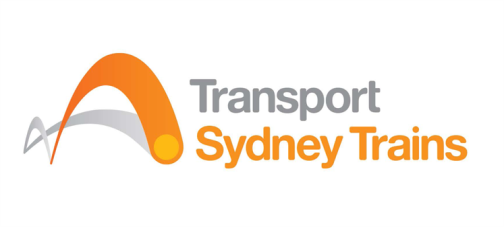 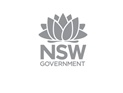 PR S 41416 FM13 Version 1.0Log Book – Signals MechanicalPR S 41416 FM13 Version 1.0Log Book – Signals MechanicalPR S 41416 FM13 Version 1.0Log Book – Signals MechanicalPR S 41416 FM13 Version 1.0Log Book – Signals MechanicalPR S 41416 FM13 Version 1.0Log Book – Signals MechanicalPR S 41416 FM13 Version 1.0Log Book – Signals MechanicalMarJunSepDecYearNamecircle applicablecircle applicablecircle applicablecircle applicableLocations worked at during log book period:ActionsComments (e.g. details of documentation used)Supervisor InitialAccess, Navigate & Use Signalling Standards & Procedures & Engineering InstructionsUnderstand & Use Technical Maintenance PlansDefect and Failure Management SystemSignal Plans & Signalling Mechanical DrawingsAssist Signal & Level Crossing Sighting & Focusing